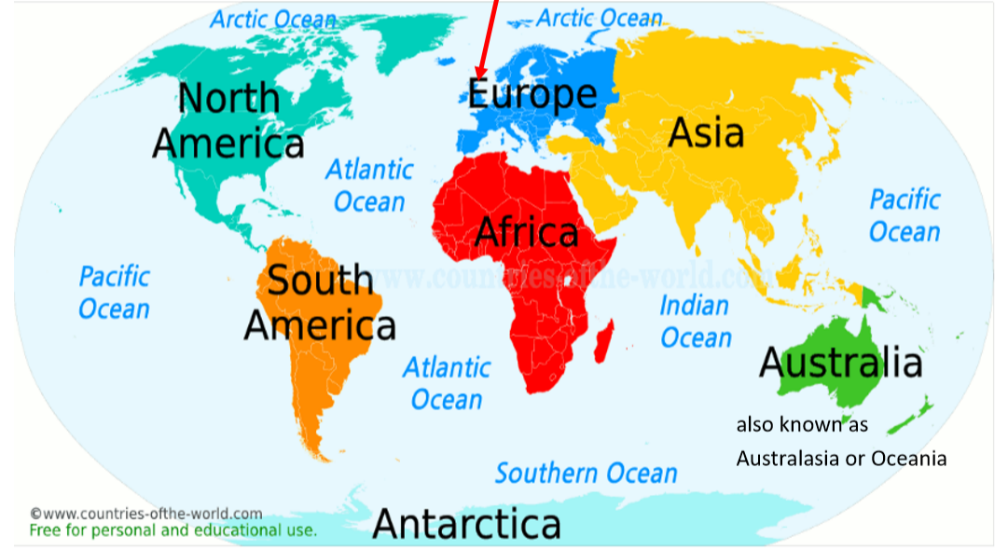 Bramingham Primary School  - Geography Knowledge OrganiserBramingham Primary School  - Geography Knowledge OrganiserBramingham Primary School  - Geography Knowledge OrganiserTopic: Direction, Continents and OceansYear 2Strand: Locational Knowledge/Human and Physical geographyWhat should I already know?Where do I live?The country I live in is called England. I live in Luton, which is a town in England.  England is a country in the United Kingdom (England, Scotland, Wales and Northern Ireland).   Luton is a town in the country of EnglandEngland is in the United KingdomThe United Kingdom is in the continent of EuropeVocabularyVocabularyCitya large town. London is a city.Compass pointany of the main points of a compass: north, south, east and westContinenta very large area of land that consists of many countries. Europe is a continentCountryan area of land that is controlled by its own government.Englanda country in the United Kingdom. Luton is a town in England.Islanda piece of land that is completely surrounded by waterGreat BritainAn island that is made up of England, Scotland and WalesOceanone of the five very large areas of salt water on the Earth's surface.Seaa large area of salty water that is part of an oceanSurroundedto be present all aroundUnited KingdomThe UK, is officially known as the United Kingdom of Great Britain and Northern Ireland. It includes England, Scotland, Wales and Northern Irelandtowna place with many streets and buildings, where people live and work. Towns are larger than villages and smaller than citiesWhat will I learn about direction?What will I learn about continents?What will I learn about oceans?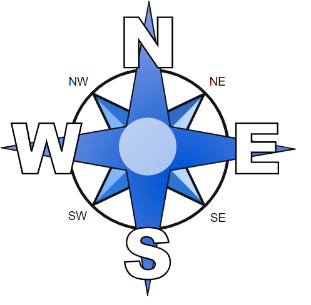 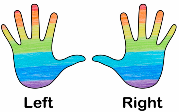 There are seven continents:  Europe  Asia  Africa  North America  South America  Antarctica  Australia (also known as          Australasia and Oceania)There are five oceans:  Pacific Ocean  Atlantic Ocean  Indian Ocean  Southern Ocean  Arctic OceanGeographical Skills and FieldworkFind the five oceans and seven continents using map skills. Can you also find them in an atlas and on a globe?  Use Google Earth to find Great Cornard. Zoom out until you see the UK. Now zoom out until you see Europe. Now zoom out until you can see the world.  Discuss what you notice.  Use the compass points to describe the continents in relation to each other (e.g. Asia is to the east of Europe and to the north of Australia).